Department of Primary Industries, Parks, Water and EnvironmentTechnical Officer (Ecohydrology) Statement of DutiesPosition number:	701704Award/Agreement:	Tasmanian State Service AwardClassification level:	General Stream, Band 4Division/branch/section:	Agriculture and Water Division / Water Management and Assessment Branch / Ecohydrology Section Full Time Equivalent (FTE):	1.0 FTE (minimum 0.80 FTE, by negotiation)Location:	HobartEmployment status:	Fixed TermOrdinary hours per week:	36.75 hours (minimum 29.40 hours, by negotiation)Supervisor:	Section Head - EcohydrologyPosition ObjectiveThe purpose of the role is to provide technical support for water management focussed monitoring, analysis and reporting on the water resources of Tasmania and to ensure the effective collection and archiving of water resource data. The position provides technical input into the planning and implementation of Ecohydrological field assessments and monitoring programs and provides technical support to the Water Monitoring Program as required. The position supports the ongoing management and maintenance of the Ecohydrology laboratory and field store and related equipment.Major DutiesAssist with the operation of the Ecohydrology laboratory and field store and associated equipment.Support collection of State-wide ecohydrology river health, river habitat, water quality and streamflow information using a range of standard techniques or modifications to these techniques as may be necessary.Undertake processing, identification and curation of macro-invertebrate samples using standard sampling methodologies associated with Ecohydrology field activities using the Ecohydrology laboratory facilities.Carry out water quality meter calibration and maintenance on all meters associated with the Ecohydrology and Water Monitoring section’s field programs.  Conduct river health and water quality and quantity data entry and contribute to the analysis of data and communication of results.Support the ongoing maintenance and operation of the States’ aquatic ecology databases to ensure rapid access to information for assessments and reporting to support sustainable water management.Support the maintenance of streamflow and groundwater station infrastructure and equipment for the Water Monitoring Section within the Water Management and Assessment Branch.Classification Band Advanced Assessment PointThe classification of this position under the Tasmanian State Service Award provides the opportunity for its current occupant to advance from Range 1 to Range 2 within the same Band. Performance requirements at the upper end of the band are expected to be more challenging and assessment criteria are expected to be more rigorous than those that apply to normal salary progression. Employees are to have served at least six months at their current salary level prior to the salary movement and are assessed as meeting the performance criteria of their Performance Plan to at least a satisfactory level.Responsibility, Decision-Making and Direction ReceivedThe occupant of the position is responsible for:Ensuring guidelines, systems and processes are applied appropriately to integrate related activities to meet specified objectives.Providing options and recommendations to resolve complex operational issues and/or improve operational effectiveness.Ensuring advice, recommendations and decisions support specified service delivery and program outcomes.Ensuring a safe working environment by complying with relevant Work Health and Safety (WHS) legislation, codes of practice and policies, procedures and guidelines issued under the Department’s WHS Management System.The decision making and direction received in relation to the role are that:General direction is provided to achieve the required outcomes as operational guidelines, systems and processes are well understood.  Policies, rules and regulations provide a framework for decision-making in undertaking and integrating the relevant activities of the work area; andThe occupant is expected to exercise judgement and initiative to provide high level technical support to field and laboratory programs in the Ecohydrology Section and technical input to the Water Monitoring field program.Knowledge, Skills and Experience (Selection Criteria)(in relation to the Major Duties)Knowledge and experience of standard methodology, processes and instrumentation used in aquatic ecology and water quality sampling, particularly in the setting and monitoring of environmental flows, the assessment of river health and the processing, identification and curation of macro-invertebrates to different taxonomic levels.Demonstrated skills and experience in maintaining a laboratory, including record keeping, equipment calibration, chemical safety, and staff training.The ability to work independently and to contribute as a member of a diverse team.Highly developed communication and interpersonal skills including liaison, negotiation and conflict resolution. The ability to prepare written records and procedural documents that are clear, accurate, concise and in accordance with administrative procedures.The ability to exercise judgement in the application of policies, rules and regulations and to apply initiative and specialised expertise to resolve complex operational issues. Good organisational skills to enable the coordination and management of a variety of tasks at the same time, and the planning and accurate completion of tasks within pre-determined time frames.Essential RequirementsA Diploma or Advanced Diploma in Applied Science, or equivalent level, relevant to the nature of the work to be undertaken, as provided by either a university, a vocational education organisation or a registered and accredited training provider.Desirable Qualifications and RequirementsA current motor vehicle driver’s licence Ability to swim.A current First Aid certificate.Department’s RoleThe Department of Primary Industries, Parks, Water and Environment (DPIPWE) is responsible for the sustainable management and protection of Tasmania’s natural and cultural assets for the benefit of Tasmanian communities and the economy. The Department’s activities guide and support the use and management of Tasmania’s land and water resources and protect its natural and cultural environment. The Department is also responsible for delivering the services that support primary industry development and the protection of the State’s relative disease and pest-free status.The Department’s website at www.dpipwe.tas.gov.au provides more information.The Water Assessment Branch assists in ensuring that Tasmania’s water resources are managed on a sustainable basis by collection, management and reporting of hydrology, water quality and water resource health information. The Branch is responsible for assessment of the State's water resources, for the provision of specialist scientific studies to investigate development and management options, for the review of water development projects, and for the provision of scientific information to underpin the development and review of statutory Water Management Plans and the implementation of the National Water Initiative.  The Branch is the State's custodian of water resources information and is responsible for monitoring and reporting on status and trends in Tasmania's water resources.In delivering its responsibilities, the Branch relies on a wide range of specialist expertise in fields including aquatic ecology, water quality, hydrology, hydrometrics, and data management and analysis within two operational sections (Ecohydrology and Water Monitoring). The Branch contributes to local, State and national water resource assessment and management initiatives and programs.Working EnvironmentEmployees work within an environment that supports safe work practices, diversity and equity with employment opportunities and ongoing learning and development. We are committed to valuing and respecting each other as colleagues and peers. We value the diverse backgrounds, skills and contributions of all employees and treat each other and our customers with respect. We do not tolerate discrimination, harassment or bullying in the workplace.DPIPWE has a culture of zero tolerance towards violence, including any form of family violence. We will take an active role to support employees and their families by providing a workplace environment that promotes their safety and provides the flexibility to support employees to live free from violence.There is a strong emphasis on building leadership capacity throughout DPIPWE.The expected behaviours and performance of the Department’s employees and managers are enshrined in the State Service Act 2000 through the State Service Principles and Code of Conduct. These can be located at www.dpac.tas.gov.au/divisions/ssmo.Special Employment ConditionsSome intrastate travel may be required.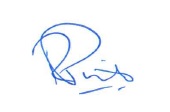     Approved by: 						       Date: 7 May 2021